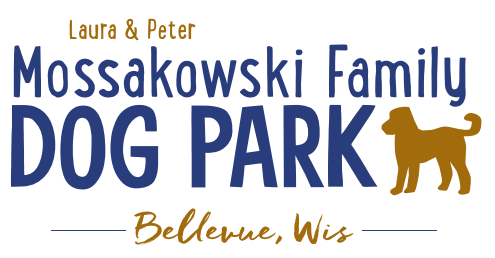 Laura and Peter Mossakowski Family Dog Park, LTD Committee MeetingDate & Location: August 14, 2019 @ 9:15am at Laura Mossakowski LLC (2555 Continental Dr.; Green Bay, 54311)Meeting Began: 9:15amIn attendance: Mark Schuster, Laura Mossakowski, Paul Theys, Jennie Wertel, Toni McBrideSecretary Report:   Approval of June minutes: Paul, Laura (done at July board meeting)Treasurer Report:Current Balance: $25,299.99  ($50,671.33  total with Village Account)Village Account Update: Village Known outstanding bills include: Outstanding Bills: Mr. Doody Pet Waste ServiceIncoming Donations: Upcoming Poochies and Pints eventCommunity Fundraising:  Grant Writing – Updates 	Packers Grant Submitted and has been assigned to a committee member for processing and follow upFall Poochies and Pints - Oct 12th noon-4pm	Started to advertise and planning to be more fall theme than spring/summer event2020 Summer Pup Olympics – held at the dog park if we can arrange some shuttle from local businesses to bring excitement to the park and change up the event (this would then replace the K9 Karnival for 2020) Ideas on parking: Lizer, Packerland Kennel Club, BOE, Hemophilia Center, etc. with partnership with Lamers or other bus service for shuttleFood trucks, vendors, and beverages in addition to the return of the bounce house and other family activitiesStart with looking for options for parking/street use, then continue to explore ideasMemorial fundraisers – small gardens, rocks and other structures, plaques, benches, etc.	A few hydrants to be installed and plaques made	Looking to price memorial stones to use either on the ground or on a structure100 Women Who Care (November 2019) – Need focus/topic and speaker	Start presentation with a brief recap of past	Presentation and speaker focused around a personal story of what the park means		Reach out on social media?	Other ideas/thoughts?		Entrance structure focus with speaker if availableOld Business:Feces Clean Up at Park – Sandy Kemper doing it per contract – going wellConstruction & Maintenance Updates:Looking to get bids prepared and accepted – Bids ready to be accepted in the coming weeks	Concrete contractor may still be needed – previous donor may not be able to do itPermits needed for running water/sewer under road - obtainedCoordinating with Owen for Eagle Scout ProjectLooking to solidify plans for water fountain(s)Phase II+ Planning (running topic) – need a closer idea / update estimates for items for future planning to help decide what will actually be in Phase II but initial thoughts include: *Water Bubbler with human and dog faucet  (no sanitary sewer at this time)Est: $20-30,000 (based on where hook-up allows)	Water meter location TBD based on ongoing planningTrail-head Open Air Shelter (w/o bathrooms)Est: $____________Bridge cost Est: $300,000Entrance Structures and Picnic Shelter in ParkEst: $40,000Kayak LaunchEst: $8,000 – may have some options for grants2021 DNR Grants may have options hereAdditional Parking & Lighting Option
Est: $25-30,000Park DrainageEst: $_____________	Further Shade Structures –  for further options in small dog area	Entrance & Shade Structures – 	Multi-use Trails to get to particular areas (kayak launch, bridge, etc.)	Other – based on available funding, estimates, and available grants	Options for some shade structures for entrance areas – continue to seek Eagle Scout Projects*Items to focus on for 2019Next Meeting Dates: September 25, 2019 (9:15am at Laura Mossakowski LLC; 2555 Continental Dr., Green Bay)New Business:  (Tabled for next meeting)Final Wording for the Dog Park Mission Statement: The Mossakowski Family Dog Park is a non-profit dedicated to growing and developing off-leash community dog parks where dogs and their human companions have a safe, enjoyable, well-maintained area for recreation and socialization. Addition of Committee Vision: The Dog Park relies on local and private funding to continue growth and development of this off-leash dog park. The committee welcomes collaboration with residents, businesses, municipalities and non-profit groups to work toward this common goal.Committee focus: Entrance areasContinue to add structures for shadeFinish water at the parkEnhance within the dog park itselfVillage focus:Water management in wet areas within the parkDevelop the other areas such as the Kayak launch, trails, etc. (with help of grants, etc.)Parking additionsPhase 1: Get park open and runningPhase 2: Bringing water to the parkPhase 3 (Next phase): Enhance the park for culture, beauty, and structurePhase 4+ (Ongoing): Continue to grow the park for the whole community including large scale items such as bridge, boardwalk, kayak launch, etc.Prepare/Plan Timeline for ongoing efforts – grants often require a year or so advanced application to hope to be eligible Fall Work Day: Date/time TBD Meeting Adjourned: 10:40am